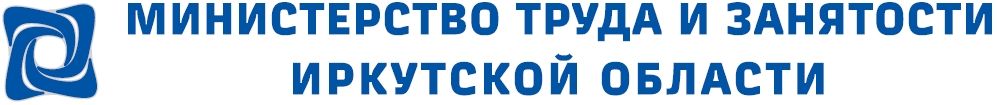     ВНИМАНИЮ РАБОТОДАТЕЛЕЙ И ГРАЖДАН, СОСТОЯЩИХ В ТРУДОВЫХ ОТНОШЕНИЯХ     В ВОЗРАСТЕ 50-ти ЛЕТ И СТАРШЕ, А ТАКЖЕ ЛИЦ ПРЕДПЕНСИОННОГО ВОЗРАСТА!  Областное государственное казенное учреждение Центр занятости населения города Братска осуществляет профессиональное обучение  по специальности:                              Водитель кат. «В»              Право на профессиональное обучение или дополнительное           профессиональное образование предоставляется однократно       Профессиональное обучение или дополнительное профессиональное                                       образование осуществляется:по имеющейся профессии (специальности) с целью обновления теоретических и практических знаний, повышения уровня квалификациипо новой профессии (специальности), востребованной на рынке труда для осуществления трудовой деятельностиДля направления на профессиональное обучение необходимо:обращение указанной категории граждан в органы службы занятости по месту жительствапредоставление ими паспорта, трудовой книжки, документа об образованииОбучение осуществляется за счет средств государственной службы занятости.       Если Вас заинтересовала  информация,  обращайтесь в ОГКУ ЦЗН          города Братска в отдел профессионального обучения по адресам:                г. Братск, Центральный район,  ул. Баркова 43,  каб.16,22                 Падунский район, ул. Гидростроителей,53 каб.422(4 этаж)                                   г. Вихоревка, ул. Пионерская17а                    За дополнительной информацией можно обратиться                                       по телефонам: 44-53-70, 44-41-41